19th April 2024Dear ApplicantRef No: QAC/04/24 – Quality Assurance Co-ordinator Thank you for your interest in the position of Quality Assurance Co-ordinator at the Open College Network Northern Ireland (OCN NI). The information pack includes the following documents which you should refer to when completing your application:Job description & personnel specificationEqual opportunities monitoring form Organisational purposeFurther information about the role Employee benefitsCompleted forms should be emailed to jobs@ocnni.org.uk by 5.00pm on Monday 6th May 2024.May I take this opportunity to thank you for your interest OCN NI. We look forward to receiving your application.Yours faithfully,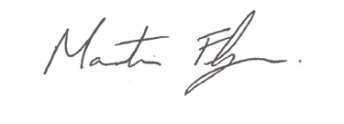 Martin FlynnChief Executive OfficerAbout OCN NI The Open College Network Northern Ireland (OCN NI) is a UK recognised Awarding Body based in Northern Ireland. We are regulated by CCEA Regulation to develop and award regulated professional and technical (vocational) qualifications from Entry Level up to and including Level 5 across all sector areas.  In addition, OCN NI are also regulated by Ofqual to award similar qualifications in England.

We are an educational charity and an Awarding Organisation that advances education by developing nationally recognised qualifications and recognising the achievements of adults and young people. We work with centres such as Further Education Colleges, Private Training Organisations, Voluntary & Community Organisations, Schools, SME’s and Public Sector bodies to provide learners with opportunities to progress into further learning and/or employment.

We are a not for profit organisation and re-invest all our resources back into the development of new qualifications and educational resources.Our Mission:Our mission is to develop and award qualifications which engage, enrich and equip learners for life.Our Vision:A successful, inclusive society where every learner matters.Our Values: Learner Centred – Everyone has the right to learn and develop throughout their lives and have that learning recognised and valued. We will enable individuals to achieve their aspirations by encouraging learner achievement through developing and supporting appropriate qualifications.Respect – Everyone is entitled to be valued equally and treated with dignity and respect. We will apply the highest standards of integrity in everything we do.Excellence – Everyone has the right to high quality services which are accessible, valued and responsive to need. We will constantly strive for excellence through industry recognised standards e.g Investors in People accreditation, ISO 9001 accreditation and achieve the Customer Service Excellence (CSE) quality mark.Collaboration - The needs of learners are more effectively met by working closely together with our Centres and other stakeholders to seek collaborative partnerships.For further information about our organisation, click here https://www.ocnni.org.uk/about-ocn/ Further InformationDuration: The post is a permanent full-time position. Employment will be subject to a probationary period of 6 months to the satisfaction of OCN NI. Performance will be reviewed on an ongoing basis in line with OCN NI’s current performance management system.Salary: Salary range is £33,706 - £40,588.  This is a six-point salary scale, with progression opportunities occurring each April.Pension:  9% Employer contribution.Location: Sirius House, 10 Heron Road, Belfast, BT3 9LE.  Following successful completion of probationary period, an application can be made for hybrid working.Hours of Work: 35 hours per week (exclusive of lunch breaks).  Flexible start/finish times are in operation with core working hours from 10am to 4pm Monday to Friday. Holidays: Entitlement is 39 days each year inclusive of statutory and public holidays rising to 44 days after 10 years' service. The leave year runs from 1st August to 31st of July.Equality commitments: Candidates will be expected to contribute to OCN NI fulfilling all its commitments in relation to its Equality Scheme, and under the Northern Ireland Act 1998 and the Human Rights Act 1998.Note: This document is supplied for information purposes only and does not constitute terms and conditions of employment.OCN NI Employee Benefits                                                                                          April 2024OCN NI Employee Benefits                                                                                          April 2024OCN NI Employee Benefits                                                                                          April 2024BenefitsStatutory MinimumOCN NI ProvisionBereavement LeaveNone required10 days paid leave for: Spouse/Partner/Child/Parent/Sibling3 days paid leave for: Grandparent/Grandchild/Step Relationships/In-Laws1 day’s paid leave for: Aunt/Uncle/Cousin Car Parking None required Free Childcare VouchersNone requiredChildcare vouchers available Life Assurance CoverNone requiredProvided with Company Pension with cover x 4 times annual salaryDependants LeaveUnpaid time off granted to deal with emergenciesUnpaid time off granted to deal with emergenciesEmployee Assistance ProgrammeNone requiredHealth Assured EAP providing access to:Wellbeing PortalHealthy Advantage AppCounselling24/7 telephone & online support Flexi-Time None required Flexi start and finish times with core working hours from 10am to 4pm.Health Cash Plan None requiredMoney back on everyday health:Optical DentalChiropodyTherapy TreatmentsConsultationHospital Benefit Health InsuranceNone requiredAXA Private Health InsuranceEnhanced Cancer Care24/7 online GP ServiceHolidays Per Annum28 days39 days each year (inclusive of bank/public holidays) 44 days after 10 years’ service (inclusive of public/bank holidays)Employees can purchase up to 5 days additional leave per annumHybrid Working Policy None requiredAvailable if relevant for postLong Service AwardsNone requiredAdditional holidays with serviceMaternity Pay90% pay for 6 weeksFollowed by 33 weeks at SMP (currently £151.20 per week)With one years’ service:18 weeks at 100% pay21 weeks at SMP 13 weeks unpaid leaveSick Pay (OSP)SSP up to 28 weeks (currently £95.85 per week)Up to 6 months full pay and following this up to 6 months half pay Parental LeaveUp to 18 weeks unpaid leave up to child’s 18th birthdayUp to 18 weeks unpaid leave up to child’s 18th birthdayPaternity Pay90% pay for 2 weeks100% pay for 2 weeksPension Contributions3% employer & 5% employee & contributions9% employer & 6% employee contributionsRefreshmentsNone requiredFree tea & coffee providedTraining & DevelopmentNone requiredAccess to ongoing CPD both internally and externallyWedding LeaveNone required2 days paid leave